Scheda di iscrizione all’interventoSCHEDA DI ISCRIZIONE ALL’INTERVENTO(da utilizzare per gli interventi rivolti alle persone)Compilazione a cura del Soggetto attuatore (compilare una scheda per ogni richiedente)Identificazione dell’interventoIndicare il criterio utilizzato nella selezione dei destinatari:A seguito della selezione, il richiedente è:Compilazione a cura del destinatario (compilare una scheda per ogni singolo destinatario)SCHEDA DI ISCRIZIONE ALL’INTERVENTO(da utilizzare per gli interventi rivolti alle persone)...l... sottoscritto/a ...............................................................................................………... nato/a  il |__|__| - |__|__| - |__|__|__|__| a .........................................................………….….. (...........)  Stato..........................................................…………………………………Codice Fiscale |__|__|__|__|__|__|__|__|__|__|__|__|__|__|__|__|CHIEDEdi essere iscritto/a a frequentare/partecipare all’intervento indicato e a tale scopo, sotto la propria responsabilità, consapevole delle sanzioni penali previste dalla Legge in caso di mendaci dichiarazioni in base agli art. 496 del Codice penale e art.76 del DPR 455 del 28/12/2000, nonché della decadenza dei benefici conseguiti in base alle stesse,DICHIARAdi avere la seguente cittadinanza:…………………………….…………………………………………………………………….di risiedere in:Via/Piazza.............................................................................................................. n°..........…… C.A.P.............................. Località….............….................................................... Prov....….............. Tel. Abitazione*........../..................……....................Telefono cellulare*…..…./…………………………. e-mail* ……………………………………………..………………………...………………*) È obbligatorio indicare almeno uno dei tre recapiti richiestidi avere il domicilio in (solo nel caso in cui la residenza non coincida con il domicilio):Via/Piazza.............................................................................................................. n°..........…… C.A.P.............................. Località….............….................................................... Prov....….............. Tel. Abitazione........../..................…….....................di essere:di essere in possesso del seguente titolo di studio: (se in possesso di più titoli, indicare il titolo più alto - una sola risposta)specificare il titolo di studio: ………………………………………………………………………………………………………………………….di essere nella seguente condizione occupazionale: (indicare una sola risposta)PERCETTORE DI NASPI   SI □  NO □PERCETTORE DI RDC    SI □  NO □ALTRO □ ________________________se in cerca di prima occupazione o disoccupato alla ricerca di nuova occupazione:di essere iscritto al Centro per l’impiego dal     |_|_|   -   |_|_|_|_|(indicare     mese     e       anno)di essere in stato di disoccupazione dal ………………………………di essere in cerca di lavoro da: (indicare una sola risposta)Dichiara altresì di trovarsi nella seguente condizione: (sono possibili più risposte)ATTENZIONE: La seguente tabella è da compilare solo nei casi in cui l’attività è finanziata dal F.S.E. o se la propria condizione è un requisito di accesso all’attivitàDichiara infine:di essere a conoscenza che l’assegnazione al corso è subordinata al superamento di apposita selezione e che la relativa graduatoria sarà affissa all’albo dell’organismo informativo/impresa e che la frequenza al corso resta condizionata all’esito di visite mediche di idoneità, svolte nei casi e con le modalità previste dalle leggi vigenti;di avere letto la scheda informativa di dettaglio ovvero il bando relativo al corso e di accertarne integralmente il contenuto;di essere consapevole che verrà contattato successivamente al termine del corso per conoscere eventuali variazioni rispetto a quanto dichiarato nel presente modulo e, a tale fine, indica quale recapito preferenziale:li proprio telefono dell’abitazione …………………………………………......................................................il proprio telefono cellulare …………………………………………………………………………………………………..la propria e-mail ……………………………………………………………………………………………………………… Consenso al trattamento dei propri dati personali e sensibiliIl/la sottoscritto/a____________________________________________ autorizza ATS AGORA - ISFORCOOP al trattamento dei dati personali, inclusi i dati sensibili, definiti all’art.4 lett. d) del decreto legislativo n.196/2003 come “i dati personali idonei a rivelare l'origine razziale ed etnica, le convinzioni religiose, filosofiche o di altro genere, le opinioni politiche, l'adesione a partiti, sindacati, associazioni od organizzazioni a carattere religioso, filosofico, politico o sindacale, nonché i dati personali idonei a rivelare lo stato di salute e la vita sessuale”, indicati per le finalità di cui al bando/avviso pubblico in oggetto e dichiara di essere informato, ai sensi dell'art.13 del citato decreto che tali dati saranno raccolti e trattati, anche con strumenti informatici, esclusivamente nell'ambito del procedimento per il quale la presente dichiarazione viene resa.Allega infine l’informativa sulla privacy ai sensi dell’articolo 13 del d.lgs. 30 giugno 2003, n. 196.Consenso al trattamento dei dati personali e sensibili del minoreIl/la sottoscritto/a_______________________________________ nato a_______________________ (____) il_____________ residente a__________________________ in via___________________________ n._____, città__________________ (_____), in qualità di genitore del /tutore che esercita la potestà sul minore___________________________________ autorizza _____________________________ al trattamento dei dati personali, inclusi i dati sensibili, del minore definiti all’art.4 lett. d) del decreto legislativo n.196/2003 come “i dati personali idonei a rivelare l'origine razziale ed etnica, le convinzioni religiose, filosofiche o di altro genere, le opinioni politiche, l'adesione a partiti, sindacati, associazioni od organizzazioni a carattere religioso, filosofico, politico o sindacale, nonché i dati personali idonei a rivelare lo stato di salute e la vita sessuale”, indicati per le finalità di cui al bando/avviso pubblico in oggetto e dichiara di essere informato, ai sensi dell'art.13 del citato decreto che tali dati saranno raccolti e trattati, anche con strumenti informatici, esclusivamente nell'ambito del procedimento per il quale la presente dichiarazione viene resa.Data……..……………..……FIRMA LEGGIBILE DEL RICHIEDENTE (o del genitore /tutore in caso di minori) ………………………….……….……..……………Allega infine l’informativa sulla privacy ai sensi dell’articolo 13 del d.lgs. 30 giugno 2003, n. 196.Altri allegati richiesti:curriculum vitae modello Europass;autodichiarazione attestante lo stato di disoccupazione;copia documento di identità in corso di validità;2 fototessera.ISEE non superiore a 20.000,00 euroINFORMATIVA RESA ALLA PERSONA PARTECIPANTEAI SENSI DELL’ARTICOLO 13 DEL D.LGS. 30 GIUGNO 2003, N. 196In conformità al Codice in materia di protezione dei dati personali e sensibili (D.lgs. 196/2003 s.m.i.), relativamente al trattamento dei dati raccolti nell’ambito del bando/avviso pubblico “Maggiordomo di quartiere - Passepartout”, si informa che:i dati richiesti sono necessari per la gestione del procedimento di istruttoria, selezione, assegnazione ed erogazione dei contributi di cui al bando/avviso pubblico sopra citato e per tutti gli adempimenti ad esso connessi;il conferimento dei dati è obbligatorio; l’eventuale rifiuto potrebbe comportare l’impossibilità a procedere all’istruttoria, selezione, e assegnazione dei contributi;il trattamento dei dati sarà effettuato in forma manuale ed informatizzata a cura degli uffici competenti ed eventualmente di soggetti esterni, in conformità alle disposizioni vigenti in materia e con le finalità previste dal bando/avviso pubblico;i dati acquisiti potranno essere comunicati solo agli enti e uffici legittimati al trattamento dei dati, quando ciò sia previsto da norme di legge/regolamento o quando risulti utile per lo svolgimento delle funzioni istituzionali, nonché per rilevanti finalità di interesse pubblico;la diffusione dei dati potrà avvenire esclusivamente con le modalità ammesse dalla normativa vigente;i dati raccolti saranno conservati dagli uffici competenti per il tempo strettamente necessario alle finalità del presente bando/avviso pubblico e secondo i termini di legge e regolamento;il titolare del trattamento è ATS AGORA - ISFORCOOP, al quale l’interessato potrà rivolgersi per esercitare i propri diritti, ai sensi dell'art.7 del D.lgs.196/2003, riportato integralmente in calce alla presente informativa;all’interessato saranno riconosciuti i diritti di cui all’art. 7 del D. Lgs. 196/2003 “Diritto di accesso ai dati personali ed altri diritti”.Il suddetto Art.7 del D.lgs.196/2003 dispone quanto segue:1. L'interessato ha diritto di ottenere la conferma dell'esistenza o meno di dati personali che lo riguardano, anche se non ancora registrati, e la loro comunicazione in forma intelligibile.2. L'interessato ha diritto di ottenere l'indicazione:a) dell'origine dei dati personali;b) delle finalità e modalità del trattamento;c) della logica applicata in caso di trattamento effettuato con l'ausilio di strumenti elettronici;d) degli estremi identificativi del titolare, dei responsabili e del appresentante designato ai sensi dell'articolo 5, comma 2;e) dei soggetti o delle categorie di soggetti ai quali i dati personali possono essere comunicati o che possono venirne a conoscenza in qualità di rappresentante designato nel territorio dello Stato, di responsabili o incaricati.3. L'interessato ha diritto di ottenere:a) l'aggiornamento, la rettificazione ovvero, quando vi ha interesse, l'integrazione dei dati;b) la cancellazione, la trasformazione in forma anonima o il blocco dei dati trattati in violazione di legge, compresi quelli di cui non è necessaria la conservazione in relazione agli scopi per i quali i dati sono stati raccolti o successivamente trattati;c) l'attestazione che le operazioni di cui alle lettere a) e b) sono state portate a conoscenza, anche per quanto riguarda il loro contenuto, di coloro ai quali i dati sono stati comunicati o diffusi, eccettuato il caso in cui tale adempimento si rivela impossibile o comporta un impiego di mezzi manifestamente sproporzionato rispetto al diritto tutelato.4. L'interessato ha diritto di opporsi, in tutto o in parte:a) per motivi legittimi al trattamento dei dati personali che lo riguardano, ancorché pertinenti allo scopo della raccolta;b) al trattamento di dati personali che lo riguardano a fini di invio di materiale pubblicitario o di vendita diretta o per il compimento di ricerche di mercato o di comunicazione commerciale.        Luogo  e  data 					     Firma  per  presa visione_____________________________________		  __________________________________________________________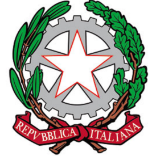 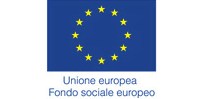 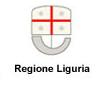 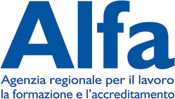 Titolo dell’interventoPASSEPARTOUT – MAGGIORDOMO DI QUARTIERECodice dell’interventoFondo (specificare se si tratta di FSE o di altre fonti di finanziamento)Programma Operativo Fondo Sociale Europeo- Regione Liguria 2014-2020Asse – Obiettivo specificoASSE 2 “Inclusione sociale e lotta alla povertà”Soggetto attuatoreAssociazione Temporanea di Scopo (ATS):- Agorà Società Cooperativa sociale- Isforcoop Sede dell’interventoCittà Metropolitana di Genova- Agorà Società Cooperativa sociale – Vico del Serriglio 3, Genova- Agorà Società Coopeativa sociale - Il Chiostro – via di Santa Maria di Castello 33, Genova- Isforcoop – Salita Nuova Nostra Signora del Monte 3c, Genova- Comuni di: Comune di Genova, Unione dei Comuni della Valle Stura e Orba, Comune di Camogli, Comune di Avegno, Comune di Sori1Selezione in base alle attitudini e alla motivazionex2Selezione in base alle competenze/skills3Selezione in base all’ordine di arrivo delle domande d’iscrizione4Nessuna selezione5Utenza predeterminata:……………………………………………….…………..………..  (specificare)6Altro:…………………………………………………………………………………………..  (specificare)1Ammesso all’intervento2Non ammesso all’intervento1 Uomo2 DonnaNESSUN TITOLOLICENZA ELEMENTARE/ATTESTATO di VALUTAZIONE FINALELICENZA MEDIA/AVVIAMENTO PROFESSIONALETITOLO di ISTRUZIONE SECONDARIA di II GRADO (SCOLASTICA o FORMAZIONE PROFESSIONALE) CHE NON PERMETTE L'ACCESSO ALL'UNIVERSITÀ (qualifica di istituto professionale, licenza di maestro d'arte, abilitazione all'insegnamento nella scuola materna, attestato di qualifica professionale e diploma professionale di Tecnico (IeFP), Qualifica professionale regionale di I livello (post-obbligo, durata => 2 anni)DIPLOMA DI ISTRUZIONE SECONDARIA di II GRADO CHE PERMETTE L'ACCESSO ALL'UNIVERSITÀQUALIFICA PROFESSIONALE REGIONALE POST-DIPLOMA,  CERTIFICATO DI SPECIALIZZAZIONE TECNICA SUPERIORE (IFTS) DIPLOMA DI TECNICO SUPERIORE (ITS)LAUREA DI I LIVELLO (triennale), DIPLOMA UNIVERSITARIO, DIPLOMA ACCADEMICO di I LIVELLO (AFAM) LAUREA MAGISTRALE/SPECIALISTICA di II LIVELLO, DIPLOMA DI LAUREA DEL VECCHIO ORDINAMENTO (4-6 anni), DIPLOMA ACCADEMICO di II livello (AFAM o di Conservatorio, Accademia di Belle Arti, Accademia d'arte drammatica o di danza, ISIAE vecchio ordinamento)TITOLO DI DOTTORE DI RICERCA In cerca di prima occupazioneInattivo diverso da studente (casalinga/o, ritirato/a dal lavoro, inabile al lavoro, in servizio di leva o servizio civile, in altra condizione)Lavoratori autonomiLavoratori a tempo indeterminato (tutti i contratti a tempo indeterminato, comprese tutele crescenti, in somministrazione, intermittente con l’esclusione dell’apprendistato)Tirocinanti e work experienceCIGLavoratori precari (tutti i contratti a termine: a tempo determinato standard, per sostituzione, a progetto/co.co.pro, in somministrazione, intermittente, occasionale, altra forma contrattuale)ApprendistiDisoccupato alla ricerca di nuova occupazione (o iscritto alle liste di mobilità)Studentemeno di 6 mesi     (≤ 6 mesi)6 a 12 mesi           (≤ 12 mesi)12 mesi e oltre      (> 12 mesi)Appartenente a famiglia i cui componenti sono senza lavoro, senza figli a caricoDetenuto/ex detenutoVittima di violenza, di tratta e grave sfruttamentoSenza dimora e colpito da esclusione abitativaAltro tipo di vulnerabilitàNessuna tipologia di vulnerabilitàAppartenente a famiglia i cui componenti sono senza lavoro e con figli a caricoGenitore solo, senza lavoro e con figli a carico (senza altri componente adulti nel nucleo)Genitore solo, lavoratore e con figli a carico (senza altri componente adulti nel nucleo)Persona disabileMigrante o di origine stranieraAppartenenti a minoranze (comprese le comunità emarginate come i Rom)Persona inquadrabile nei fenomeni di nuova povertà (leggi di settore) Tossicodipendente/ex tossicodipendenteSi rifiuta di fornire informazioni